财政电子票据取票与查验方法一、电子票据取票步骤1. 搜索小程序“电子票夹”打开手机微信，扫二维码，打开“电子票夹”取票小程序。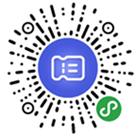 图1“电子票夹”取票小程序二维码2. 手机号注册/登录打开“电子票夹”取票小程序，选择【手机号注册/登录】，填写手机号码（填写的手机号码必须开电子票时提交的手机号码相同，否则无法自动归集电子票据），获取验证码，填写收到的验证码，点击【确定】登录。电子票据开具成功后，系统根据手机号码将电子票据归集到小程序【我的票夹】中。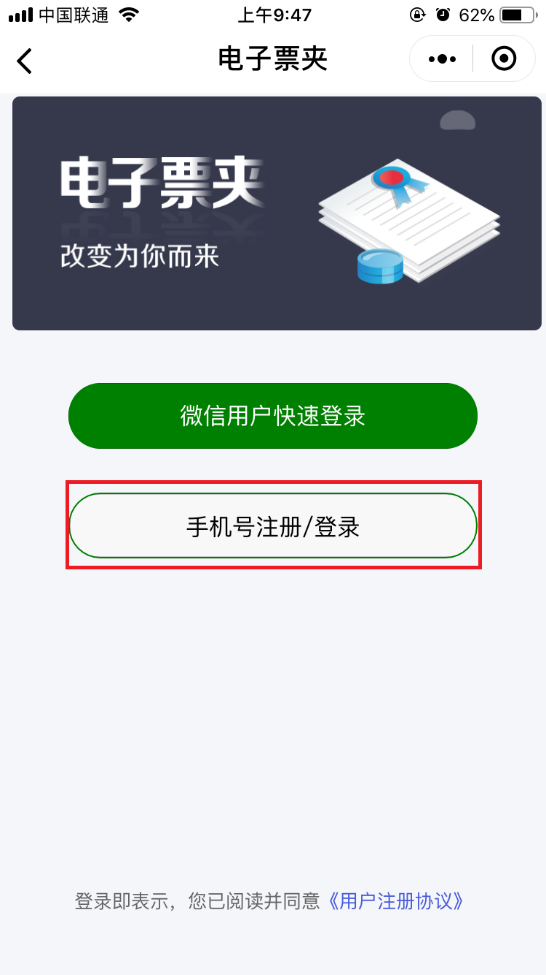 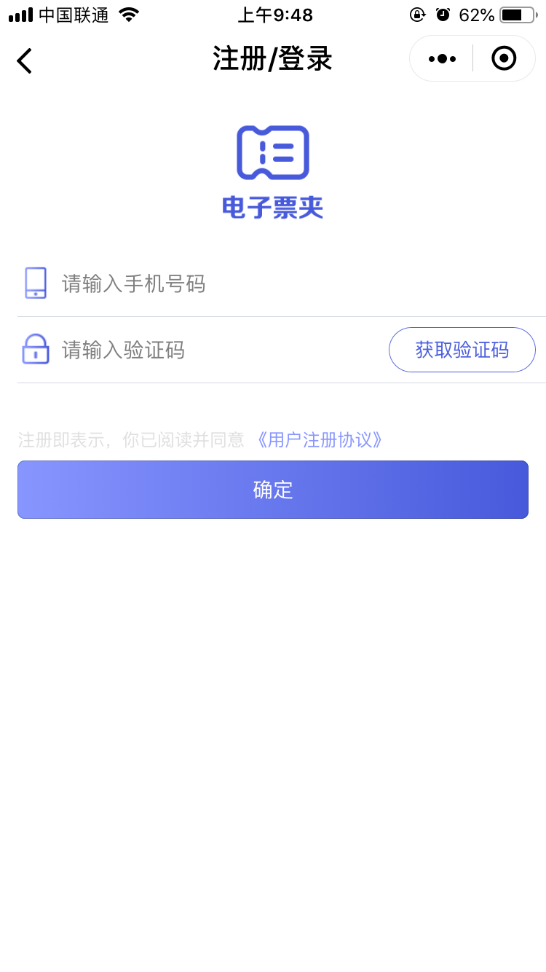 图2 手机号注册/登录           图3 手机号码登录界面3. 自助取票当开票成功后，可以根据登录的手机号码自动归集票据（登录的手机号码必须开电子票时提交的手机号码相同，否则无法自动归集电子票据），也可以根据学号/身份证号取票。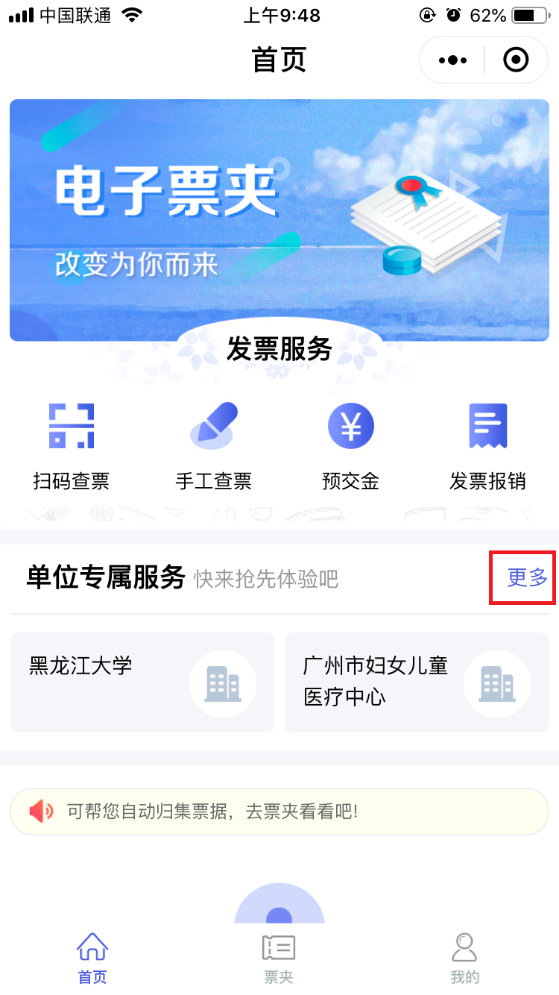 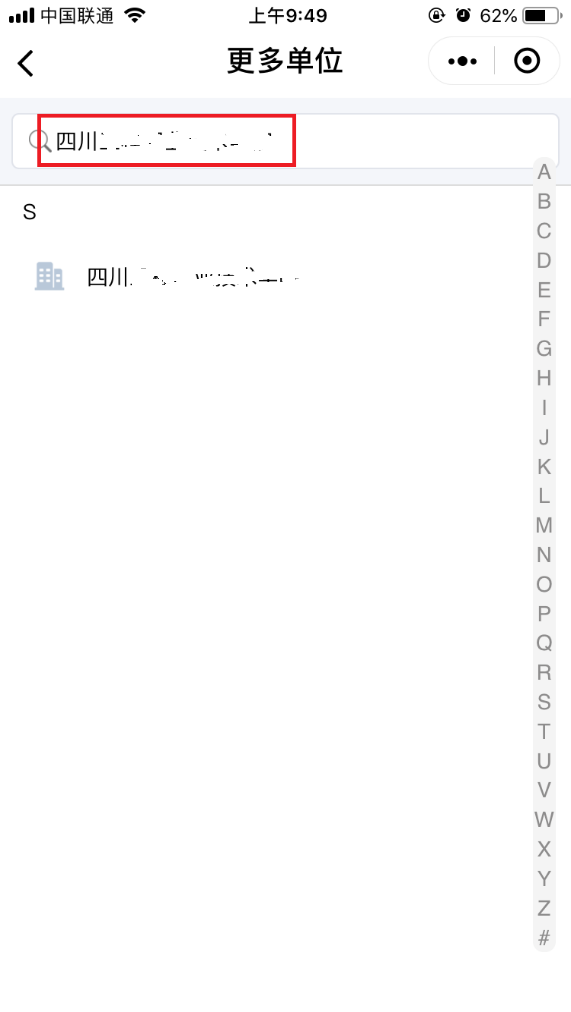 图4 点击更多                        图5 搜索学校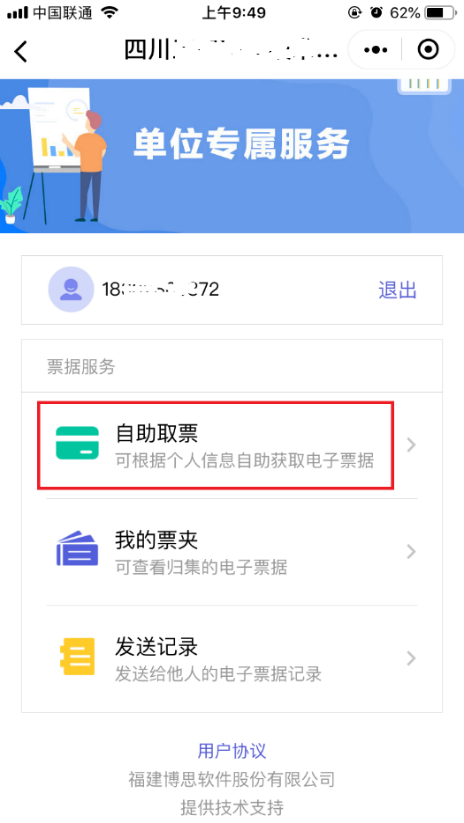 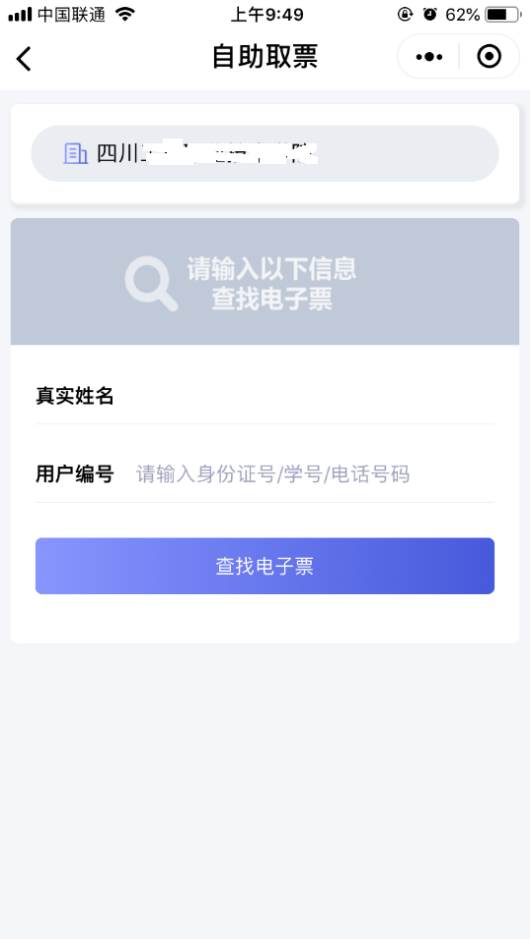 图6 选择自助取票					图7 取票界面4.我的票夹在我的票夹中，可以查看已取或自动归集的电子票据。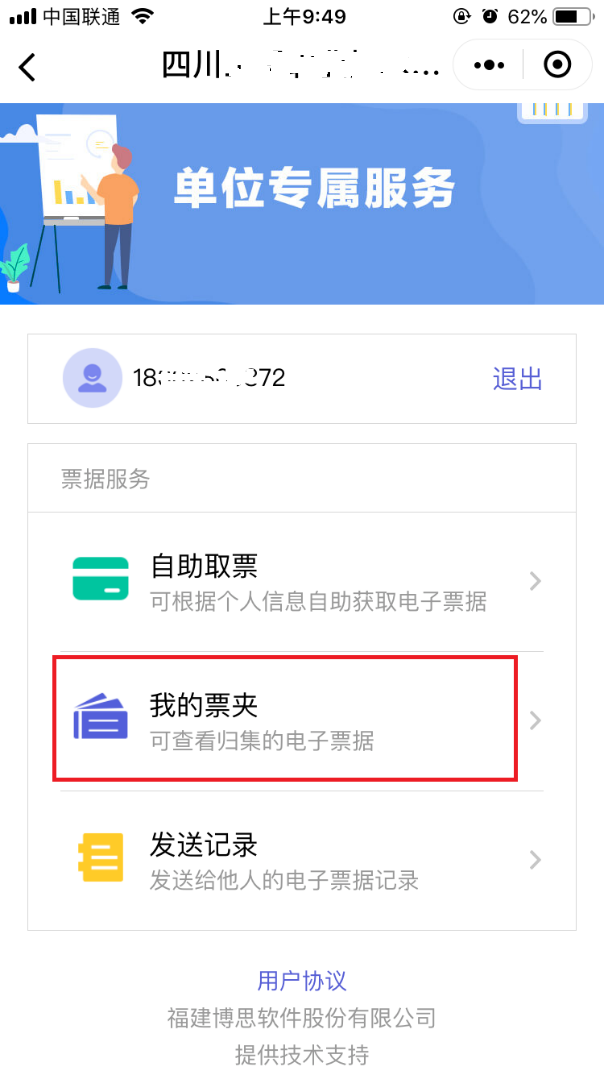 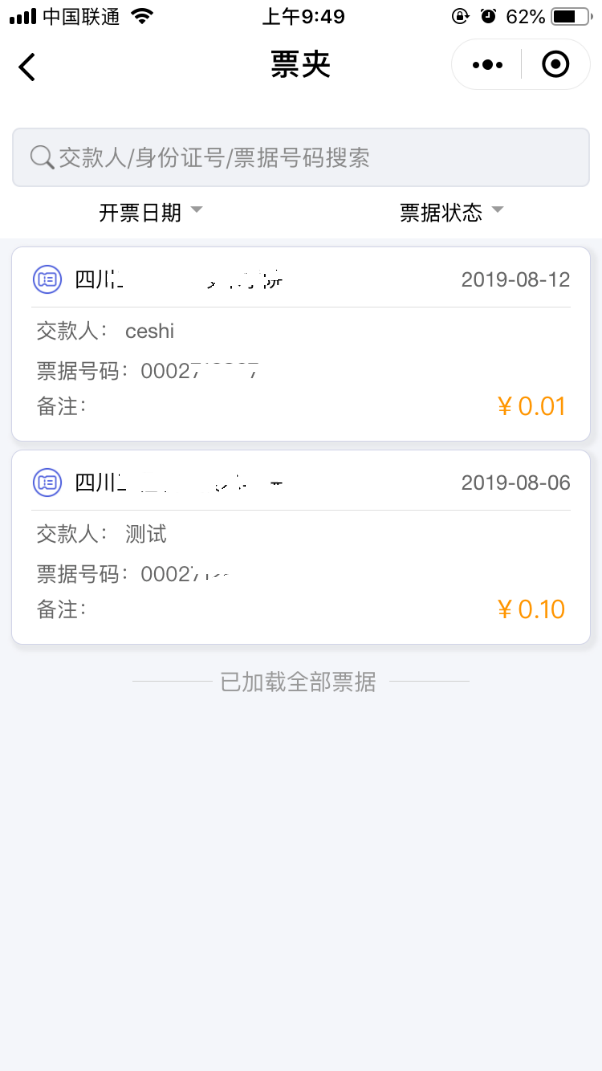 图8 选择我的票夹					图9 查看已取票据列表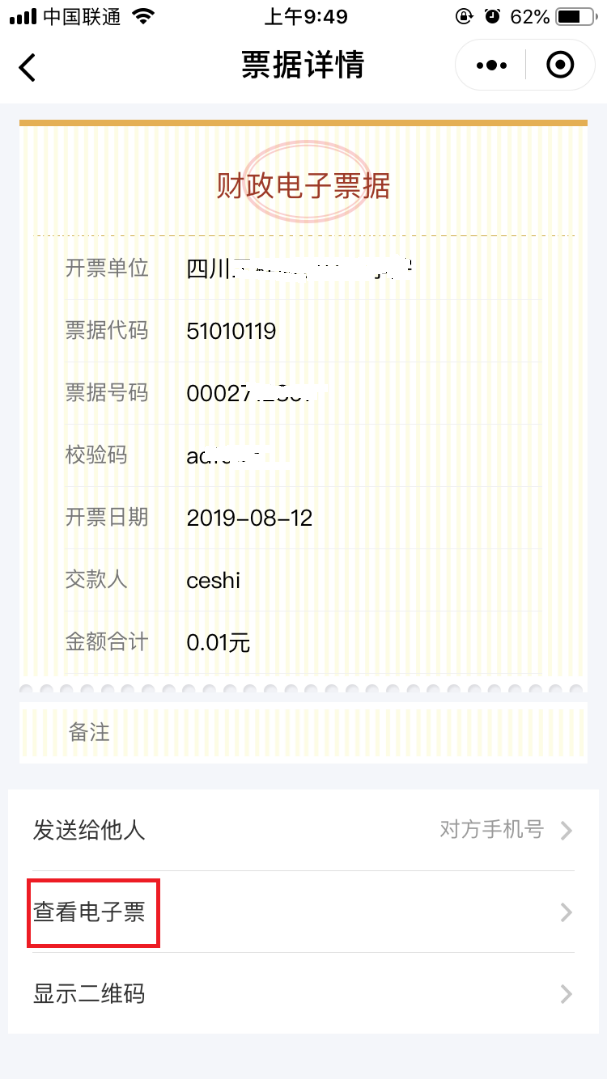 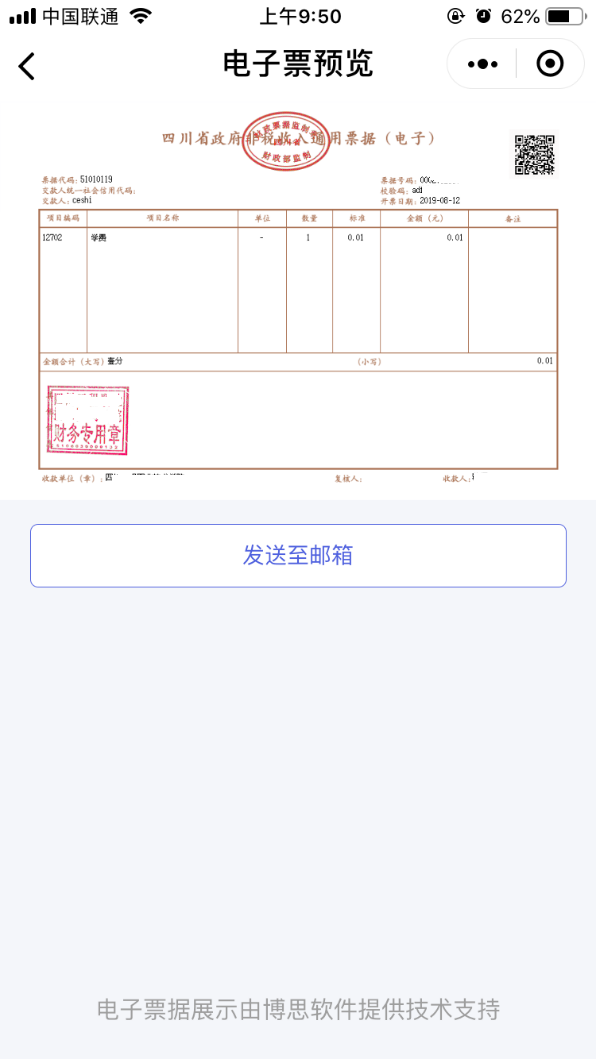 图10 查看票据信息						图11 查看票据二、电子票据查验步骤方法一：1、打开小程序“电子票夹”，点击“扫码查票”；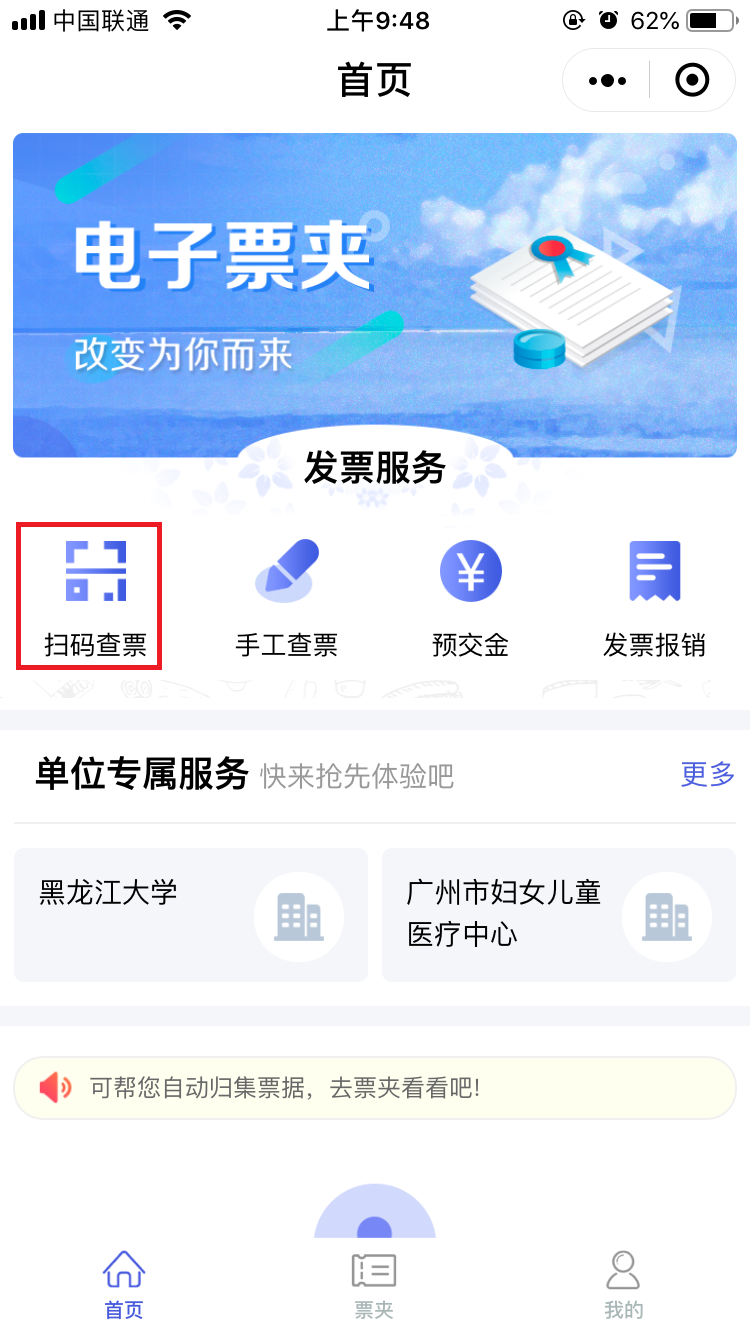 图12 选择扫码查票2、选择“手工查票”，根据票据代码、票据号码和校验码，查看电子票据。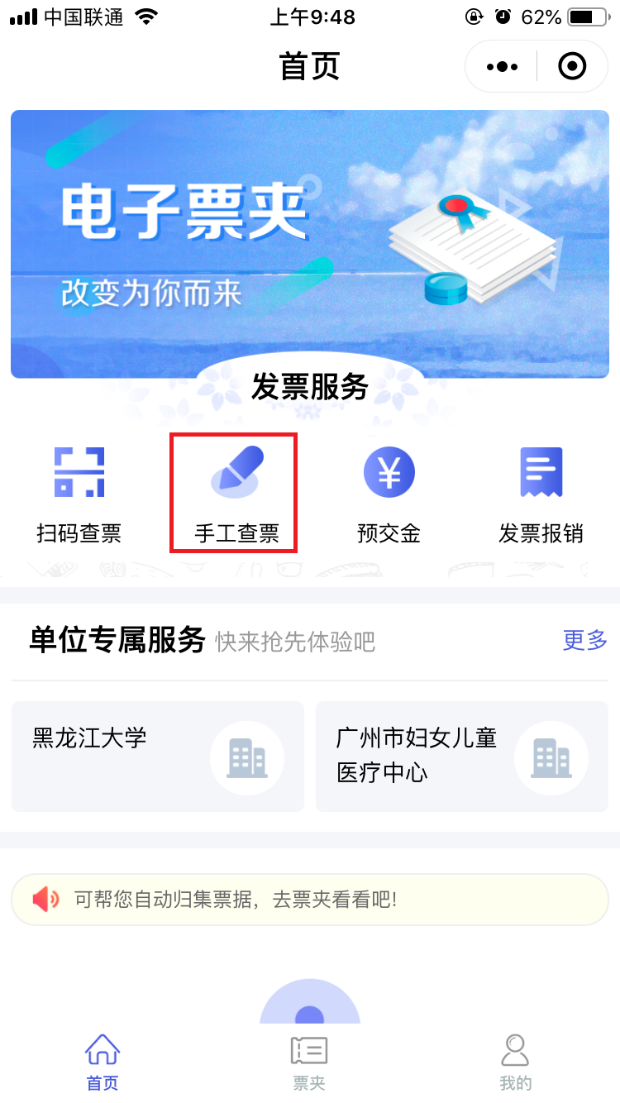 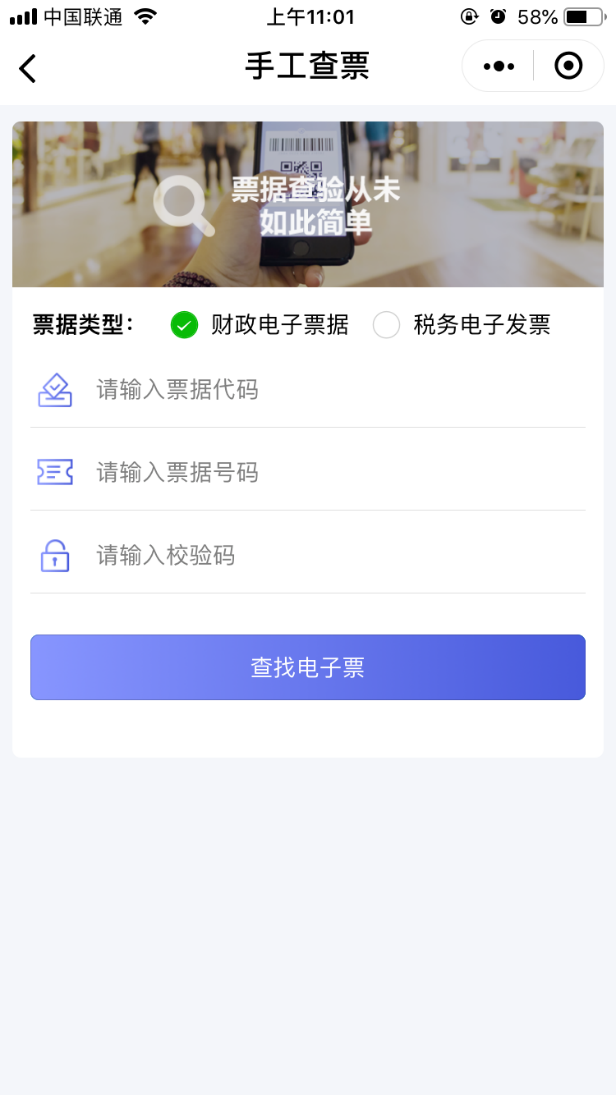 图13 选择手工查票				图14 手工查票界面方法二：访问四川省财政厅电子票据公共服务平台，http://202.61.91.26:19001/billcheck/html/index.html，根据票据代码、票据号码和校验码，查看电子票据。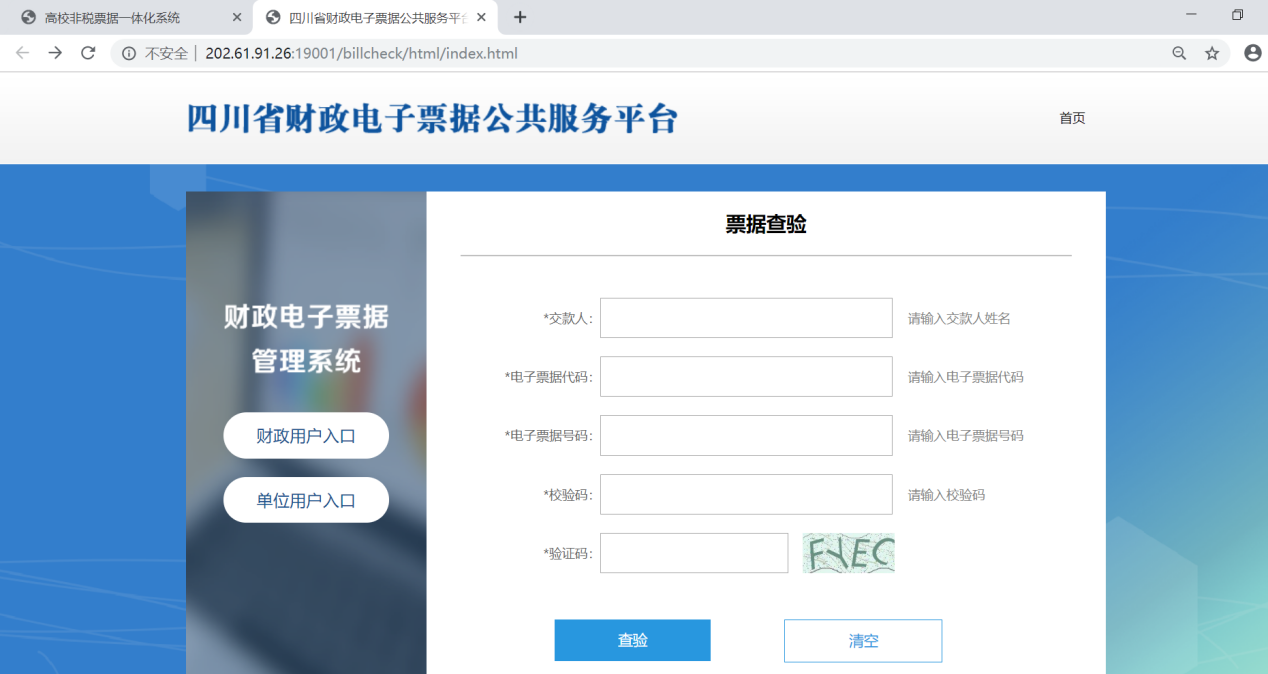 图15 财政厅平台查验电子票